Service Center (SC) Vendor Set-UpComplete all sections.Service Center NameCost center stringSpeed TypeContact Name, email address and telephone numberAccount code to record revenue, receivable SC vendor creator name and employee ID SC vendor department approver name and employee IDSC vendor intermediate approver name and employee ID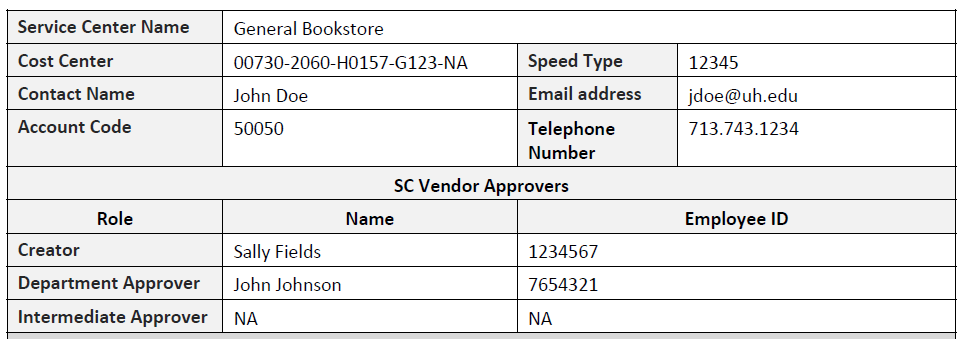 Answer all questions in the middle section. (Click on the drop down menu for Yes or No)Enter any specific instructions or comments for each question in the gray field.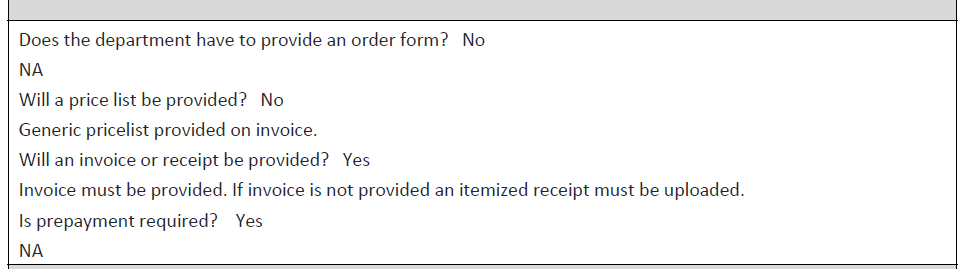 Email the completed form to General Accounting, jfloyd@uh.edu. General Accounting will notify the SC vendor contact by email with the SC vendor ID.NOTE: The last section will be completed by General Accounting and Accounts Payable.